La Delegación Soriana de Atletismo, con la colaboración del CAEP Soria, organiza un Control Provincial en Pista Cubierta, que se disputará el 06/02 de 2023, en el Estadio de LOS PAJARITOS de Soria. PARTICIPANTES:Podrán participar, atletas con licencia de la Comunidad de Castilla y leon,Para aquellos atletas que se inscriban, y no participen, regirá la normativa de la Federación de Atletismo de Castilla y León, pasándose el correspondiente cargo por su no participación.Sera obligatorio traer el dorsal asignado por la federación. En caso de no traerlo, el atleta tendrá que abonar 3 euros para recibir otro dorsal para poder participar en el control. En el caso de pérdida o deterioro, hacerlo saber a la federación lo antes posible para que se pueda proporcionar otro.PRUEBAS Y HORARIO control pista cubierta:-NORMAS DE COMPETICIÓN:INSCRIPCIONES: A través de la intranet de la Federación de Atletismo de Castilla y León, hasta las 13h.00 horas del viernes 3 de Febrero.Intentos, en concursos, en función del número de participantes.VºBDELEGADO PROVINCIAL DE ATLETISMO DE SORIA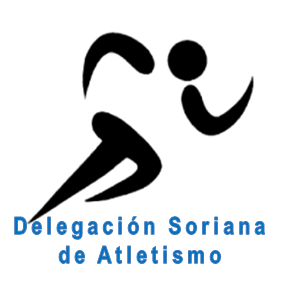 Fdo: Edurne Orte RuizCAMARA LLAMADASHORAPRUEBASEXOCATEGORIA17:0017:30PERTIGAMASCULINA Y FEMENINADE SUB 14 A ABSOLUTO18:3019:00ALTURAMASCULINA Y FEMENINADE SUB 14 A ABSOLUTO 19:3519:4560 ML (Semifinal)FEMENINODE SUB 14 A ABSOLUTO19:4019:5060ML (Semifinal MASCULINODE SUB 14 A ABSOLUTO 19:4519:5560mvFEMENINASUB 16 y sub 1819:5020:0060mvMASCULINOSub 16 y sub 1820:0520:1560ml (final)FEMENINADE SUB 14 A ABSOLUTO 20:1020:20         60ml (final)MASCULINODE SUB 14 A ABSOLUTO 